§16606.  Administrative files and opinions1.  Public register of filings.  Subject to state record-keeping requirements, the administrator shall maintain, or designate a person to maintain, records or a register of: applications for registration of securities; registration statements; notice filings; applications for registration of broker-dealers, agents, investment advisers and investment adviser representatives; notice filings by federal covered investment advisers that are or have been effective under this chapter or the predecessor act; notices of claims of exemption from registration or notice filing requirements contained in a record; orders issued under this chapter or the predecessor act; and interpretative opinions or no action determinations issued under this chapter.  Records may be maintained in computer or microform format or any other form of data storage, as long as the records are readily accessible.[PL 2005, c. 65, Pt. A, §2 (NEW).]2.  Public availability.  The administrator shall make all rules, forms, interpretative opinions, advisory rulings, consent agreements and orders available to the public.[PL 2005, c. 65, Pt. A, §2 (NEW).]3.  Copies of public records.  The administrator shall furnish a copy of a record that is a public record or a certification that the public record does not exist to a person that so requests. A rule adopted or order issued under this chapter may establish a reasonable charge for furnishing the record, not to exceed $.50 per page; for providing a licensee register in an electronically readable format, not to exceed $20 per copy; or for certification, not to exceed $10 per certified record. A copy of the record certified or a certificate by the administrator of a record's nonexistence is prima facie evidence of a record or its nonexistence.  Rules adopted pursuant to this section are routine technical rules as defined in Title 5, chapter 375, subchapter 2‑A.[PL 2007, c. 14, §13 (AMD).]SECTION HISTORYPL 2005, c. 65, §A2 (NEW). PL 2007, c. 14, §13 (AMD). The State of Maine claims a copyright in its codified statutes. If you intend to republish this material, we require that you include the following disclaimer in your publication:All copyrights and other rights to statutory text are reserved by the State of Maine. The text included in this publication reflects changes made through the First Regular and Frist Special Session of the 131st Maine Legislature and is current through November 1, 2023
                    . The text is subject to change without notice. It is a version that has not been officially certified by the Secretary of State. Refer to the Maine Revised Statutes Annotated and supplements for certified text.
                The Office of the Revisor of Statutes also requests that you send us one copy of any statutory publication you may produce. Our goal is not to restrict publishing activity, but to keep track of who is publishing what, to identify any needless duplication and to preserve the State's copyright rights.PLEASE NOTE: The Revisor's Office cannot perform research for or provide legal advice or interpretation of Maine law to the public. If you need legal assistance, please contact a qualified attorney.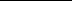 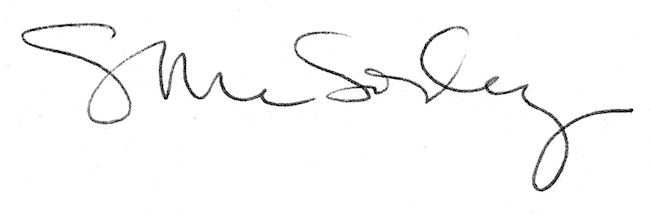 